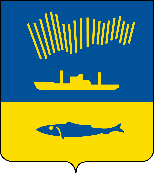 АДМИНИСТРАЦИЯ ГОРОДА МУРМАНСКАП О С Т А Н О В Л Е Н И Е 05.05.2023                                                                                                        № 1654В соответствии с Федеральным законом от 06.10.2003 № 131-ФЗ                             «Об общих принципах организации местного самоуправления в Российской Федерации», Уставом муниципального образования городской округ                       город-герой Мурманск, порядком предоставления социальных выплат молодым и многодетным семьям - участникам подпрограммы «Обеспечение жильем молодых и многодетных семей города Мурманска» на 2023 - 2028 годы, утвержденным постановлением администрации города Мурманска от 15.01.2014 № 77, в целях реализации государственной программы Мурманской области «Комфортное жилье и городская среда», утвержденной постановлением Правительства Мурманской области от 13.11.2020 № 795-ПП, подпрограммы «Обеспечение жильем молодых и многодетных семей города Мурманска» на 2023 - 2028 годы муниципальной программы города Мурманска «Жилищная политика» на 2023 - 2028 годы, утвержденной постановлением администрации города Мурманска от 14.11.2022 № 3532, п о с т а н о в л я ю: 1. Внести в приложение к постановлению администрации города Мурманска от 30.09.2014 № 3181 «О комиссии по рассмотрению заявлений и принятию решений о включении молодых и многодетных семей в списки получателей социальной выплаты» (в ред. постановлений от 26.02.2015 № 495, от 17.08.2015 № 2232, от 10.11.2015 № 3109, от 15.04.2016 № 972, от 30.01.2017 № 197, от 05.04.2017 № 934, от 09.11.2017 № 3581, от 19.12.2017 № 4021,                            от 05.02.2018 № 255, от 24.03.2021 № 761, от 21.12.2022 № 4236) следующие изменения:1.1. Шестой абзац пункта 2.1 раздела 2 изложить в новой редакции:«- принятие решений об отказе в выдаче свидетельства о праве на получение социальной выплаты или свидетельства о праве на получение социальной выплаты на приобретение жилого помещения или строительство индивидуального жилого дома (далее – Свидетельство) (за исключением случаев, когда молодая или многодетная семья добровольно, в письменной форме отказалась от получения Свидетельства или была снята с учета в качестве нуждающихся в жилых помещениях на основании постановления администрации города Мурманска);».1.2. Пятый абзац пункта 4.9 раздела 4 изложить в новой редакции:«- об отказе в выдаче Свидетельства;».2. Отделу информационно-технического обеспечения и защиты информации администрации города Мурманска (Кузьмин А.Н.) разместить настоящее постановление на официальном сайте администрации города Мурманска в сети Интернет.3. Редакции газеты «Вечерний Мурманск» (Сирица Д.В.) опубликовать настоящее постановление.4. Настоящее постановление вступает в силу со дня официального опубликования.5. Контроль за выполнением настоящего постановления возложить на заместителя главы администрации города Мурманска Синякаева Р.Р.Временно исполняющий полномочия главы администрации города Мурманска                                            В.А. Доцник